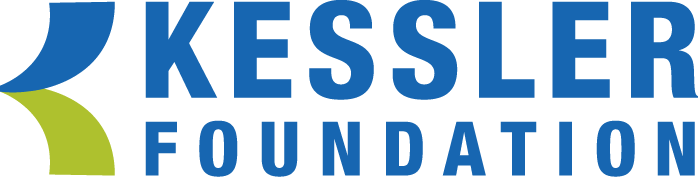 INSTITUTIONAL REVIEW BOARDREQUEST FOR APPROVAL OF AMENDMENT TO A PREVIOUSLY APPROVED PROJECT (TO BE COMPLETED BY PRINCIPAL INVESTIGATOR)If you are filling out this form using paper copy, please attach additional sheets as necessary to provide all the requested information.  Please make sure you reference your answers to the appropriate section on the form.If you are filling out this form on a computer, you can tab from one shaded field to another and type in your information.  To place a check mark in the “check boxes”, click into them with your mouse or press the space bar when your cursor is in the boxPlease submit the following:FULL BOARD – (1) signed original clean copy and (1) copy double sided with ONE staple of all documentation being submitted with tracked changes reflected on the consent form, protocol and/or the revised documentEXPEDITED – (1) original copy single sided of all documentation being submitted with tracked and clean changes reflected on the consent form, protocol and/or the revised documentSubmit electronic MS Word/PDF copies of all contents via emailIf you need any assistance please contact Donna Servidio IRB Manager at dservidio@kesslerfoundation.org or 973-243-6972The cover letter must address each change and must indicate on which page of the revised protocol and/or consent form the changes have been made.Date of the most recent continuation of approval:           _________________Please provide the date of the last review of your project.Expiration date of project approval:                                  _________________This date is indicated in your most recent letter of approval.I.	Are you submitting amendments to the Study Protocol? 	 Yes      No	If not, skip this section and go to section II.Please submit the text of the amendment to the study protocol.  Itemize the protocol changes, and include a concise description of each change.  If the changes are extensive, please resubmit the whole protocol with the changes highlighted.Do the protocol changes necessitate a change in the title of the project?	    Yes      NoIf yes, please enter the revised title below.  In addition, please revise the title appearing on the informed consent document, and submit the revised document for approval. (Consent document need not be revised if subject recruitment has ended.)Is subject recruitment still ongoing?					     Yes      NoWill the protocol changes affect the research subjects directly?	                 Yes      No            If yes, revise the current informed consent document and submit it for approval.Will the protocol changes impose greater risks on the subjects than originally estimated?	                                       Yes      NoIf yes, please clearly define what the nature and magnitude of the additional risks are, and whether or not the benefits of this study still outweigh the risks.Should subjects who are already in the study be informed about the protocol changes?	   Yes      NoIf yes, please indicate how and how soon the information will be conveyed to the subjects.  If it will be in writing, please submit the text for approval.Are you submitting a new/changed advertisement/news release for the study?	  Yes      NoIf not, please skip this section and go to section III.If yes, please submit the text of the publicity document for approval.Are you submitting amendments to the Informed Consent Document?	     Yes      NoIf not, skip this section and go to Section IV.Please attach a copy of the revised consent document with changes highlighted.What are the reasons for making changes in the consent document?Are you submitting changes in the investigative team?			     Yes      NoIf not, skip this section and go to Section V.Does the change involve the Principal Investigator?			     Yes      NoIf yes, please change the name of the Principal Investigator appearing in the Consent Form and submit the revised document for approval.Please provide the following information about the new Principal Investigator:Does the change involve any co-investigators?				     Yes      NoV.	Are you submitting amendments to the investigator’s brochure?	     Yes      NoThis section is applicable to projects involving the use of a test article (investigational drug, biologic or device).  If not relevant, skip this section and go to Section VI.Please submit a copy of the text of the amended or updated Investigator’s Brochure.Please summarize the new information provided in the amended brochure.Does the new information provided in the amended brochure suggest that the use of the test article may impose greater risks to the subjects than originally estimated?	     Yes      NoIf yes, please clearly define what the nature and magnitude of the additional risks are, whether or not the benefits of this study still outweigh the risks.Should the new information provided in the amended brochure be included in the informed consent document?	 Yes      NoIf yes please revise the current informed consent document, and submit the revised copy for approval. (Consent document need not be revised if subject recruitment has ended; please indicate so.)Are you submitting amendments to any other aspect of the study, which are likely to affect the research subjects directly, but are not covered in sections I-V?	 Yes      NoIf not, skip this section.  Otherwise, provide sufficient information and documentation of the unclassified amendments, sufficient for the IRB to judge their impact on human subjects of this research.Signature of Lab Director  						         Date(or appropriate Supervisor)Signature of Principal Investigator 					         DateIRB Protocol # Exact Title of IRB-approved Project:  Principal Investigator:  Phone #:  Ext. List Changes:New Title:  	to accommodate changes in the investigative team	to accommodate changes in the investigative team	to accommodate study protocol amendments	to improve clarity of information given	to improve clarity of information given	to correct typographical errorsOther:       NameAcademic DegreeCompanyTitleCompany addressPostal code      State      Phone #      Fax #      E-mail      Name:         Leaving	  JoiningName:         Leaving	  JoiningName:         Leaving	  Joining